 Resource 19 – Game Motif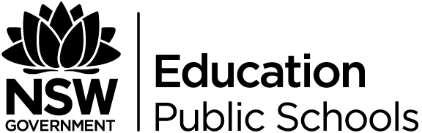 The hidden message of gamesIn Run Lola Run Tykwer takes a common human activity (choosing someone to seek help from) and he uses a game motif (Roulette) to add layers of meaning and impact audiences. As a class, in pairs or individually, analyse the messages, rules, structure and aesthetic of various familiar games. Consider the possible messages:Using Game Motifs in Our own WritingLike Tykwer, we want to experiment with gaming imagery and motifs to engage audiences and create meaning in our own narratives. For each game listed below, consider the rules, purpose, aesthetic, and key ideas and messages and turn this into a sentence or two of creative writing. See the examples below to give you ideas:GameRules/purposeVisual aesthetic/ iconographyHypothesised and hyperbolised ideas/messagesRouletteA game of chanceOne ball37 possible outcomes- 0-36Red or black can also be bet onThe wheelSpinningRed and black, goldCarpetedDealer in black and whiteLife is a game of chanceThose with money have the power to play the game.MonopolyMoney is the key to power.Society controls the outcome of our life.Guess WhoSociety only cares about outward appearance. Discrimination based on gender and ethnicity.ChessGameRules, purpose, aesthetic etc.MonopolySometimes I feel like I can’t even stop on the street without someone wanting money from me. My brother got arrested for being in the wrong place at the wrong time. He went directly to jail and it was only by a roll of the dice that he was released.Guess WhoIn this world, people only care about what your face looks like and if you don’t have what they’re looking for they slam you down into darkness.ChessIn my city, the king has the least power. My father was used as a pawn and died because of someone else’s carelessness.  UnoWe’re only allowed to socialise with people of the same colour, occasionally we get to meet people who are a different colour but the same age. It’s nice to be that connection between your own kind and another’s.  